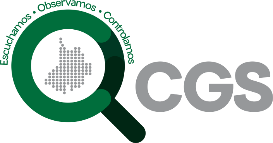 CONTRALORÍA GENERAL DE SANTANDERCÓDIGO: REGD-05-01 CÓDIGO: REGD-05-01 CÓDIGO: REGD-05-01 CONTRALORÍA GENERAL DE SANTANDERVersión 2Versión 2CODIGO TR: NAFORMATO ÚNICO DE INVENTARIO DOCUMENTALHoja __ De __FECHA:FECHA:UNIDAD REMITENTE:REGISTRO DE ENTREGAREGISTRO DE ENTREGAREGISTRO DE ENTREGAREGISTRO DE ENTREGAUNIDAD PRODUCTORA:AÑOMESDÍANo. T(# Transferencia)UNIDAD ADMINISTRATIVA:AÑOMESDÍANo. T(# Transferencia)OFICINA PRODUCTORA:OBJETO:NUMERO DE ORDENCÓDIGONOMBRE DE LA SERIE, SUBSERIE O ASUNTOSFECHAS EXTREMAS(AAAA-MM-DD)FECHAS EXTREMAS(AAAA-MM-DD)UNIDAD DE CONSERVACIÓNUNIDAD DE CONSERVACIÓNUNIDAD DE CONSERVACIÓNUNIDAD DE CONSERVACIÓNNÚMERO DE FOLIOSSOPORTEFRECUENCIA DE CONSULTANOTASNUMERO DE ORDENCÓDIGONOMBRE DE LA SERIE, SUBSERIE O ASUNTOSInicialFinalCajaCarpetaTomoOtroNÚMERO DE FOLIOSSOPORTEFRECUENCIA DE CONSULTANOTASElaborado por:Entregado por:Recibido por:Cargo:Cargo:Cargo:Firma:Firma:Firma:Lugar y Fecha:Lugar y Fecha:Lugar y Fecha: